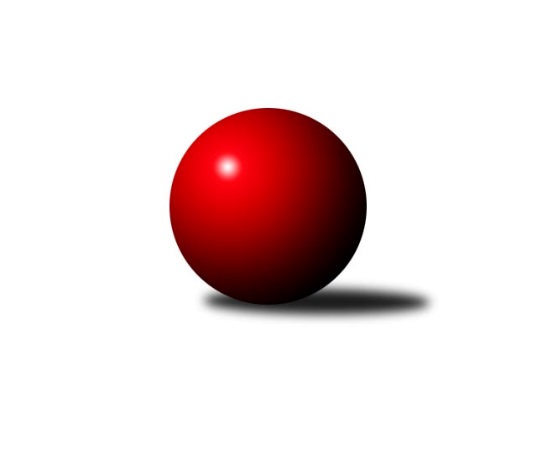 Č.14Ročník 2023/2024	16.7.2024 Krajský přebor Ústeckého kraje 2023/2024Statistika 14. kolaTabulka družstev:		družstvo	záp	výh	rem	proh	skore	sety	průměr	body	plné	dorážka	chyby	1.	SKK Bílina	14	11	0	3	70.5 : 41.5 	(88.0 : 80.0)	2489	22	1744	745	49	2.	SKK Podbořany B	14	10	1	3	68.0 : 44.0 	(93.0 : 75.0)	2480	21	1720	760	47.3	3.	TJ Teplice Letná B	14	8	0	6	64.0 : 48.0 	(96.5 : 71.5)	2506	16	1752	755	46.8	4.	TJ KK Louny	14	8	0	6	60.5 : 51.5 	(87.0 : 81.0)	2458	16	1722	735	49.9	5.	Sokol Ústí n. L.	14	7	1	6	55.5 : 56.5 	(87.0 : 81.0)	2463	15	1718	745	58.3	6.	TJ Elektrárny Kadaň B	14	4	0	10	49.5 : 62.5 	(82.5 : 85.5)	2435	8	1722	713	49.1	7.	Sokol Spořice	14	5	0	9	47.0 : 65.0 	(75.5 : 92.5)	2372	8*	1685	687	57.1	8.	TJ Lokomotiva Ústí n. L. C	14	2	0	12	33.0 : 79.0 	(62.5 : 105.5)	2319	4	1653	665	61.4Tabulka doma:		družstvo	záp	výh	rem	proh	skore	sety	průměr	body	maximum	minimum	1.	SKK Bílina	7	7	0	0	40.5 : 15.5 	(47.0 : 37.0)	2447	14	2487	2410	2.	Sokol Ústí n. L.	7	5	1	1	36.5 : 19.5 	(50.0 : 34.0)	2360	11	2410	2304	3.	SKK Podbořany B	7	5	0	2	34.0 : 22.0 	(49.0 : 35.0)	2577	10	2652	2505	4.	TJ Teplice Letná B	7	4	0	3	32.0 : 24.0 	(49.5 : 34.5)	2578	8	2664	2504	5.	TJ KK Louny	7	4	0	3	32.0 : 24.0 	(48.0 : 36.0)	2587	8	2754	2438	6.	Sokol Spořice	7	3	0	4	25.0 : 31.0 	(41.5 : 42.5)	2359	6	2408	2300	7.	TJ Elektrárny Kadaň B	7	2	0	5	25.5 : 30.5 	(44.0 : 40.0)	2513	4	2652	2422	8.	TJ Lokomotiva Ústí n. L. C	7	1	0	6	18.0 : 38.0 	(36.5 : 47.5)	2440	2	2513	2392Tabulka venku:		družstvo	záp	výh	rem	proh	skore	sety	průměr	body	maximum	minimum	1.	SKK Podbořany B	7	5	1	1	34.0 : 22.0 	(44.0 : 40.0)	2467	11	2627	2271	2.	TJ Teplice Letná B	7	4	0	3	32.0 : 24.0 	(47.0 : 37.0)	2496	8	2609	2324	3.	SKK Bílina	7	4	0	3	30.0 : 26.0 	(41.0 : 43.0)	2495	8	2610	2266	4.	TJ KK Louny	7	4	0	3	28.5 : 27.5 	(39.0 : 45.0)	2439	8	2569	2273	5.	TJ Elektrárny Kadaň B	7	2	0	5	24.0 : 32.0 	(38.5 : 45.5)	2424	4	2576	2341	6.	Sokol Spořice	7	2	0	5	22.0 : 34.0 	(34.0 : 50.0)	2374	4*	2530	1948	7.	Sokol Ústí n. L.	7	2	0	5	19.0 : 37.0 	(37.0 : 47.0)	2478	4	2568	2362	8.	TJ Lokomotiva Ústí n. L. C	7	1	0	6	15.0 : 41.0 	(26.0 : 58.0)	2301	2	2492	2074Tabulka podzimní části:		družstvo	záp	výh	rem	proh	skore	sety	průměr	body	doma	venku	1.	SKK Bílina	11	9	0	2	57.5 : 30.5 	(69.5 : 62.5)	2522	18 	5 	0 	0 	4 	0 	2	2.	SKK Podbořany B	11	8	1	2	54.0 : 34.0 	(74.0 : 58.0)	2489	17 	4 	0 	2 	4 	1 	0	3.	TJ Teplice Letná B	11	7	0	4	53.0 : 35.0 	(76.5 : 55.5)	2496	14 	3 	0 	2 	4 	0 	2	4.	Sokol Ústí n. L.	11	5	1	5	39.5 : 48.5 	(62.0 : 70.0)	2469	11 	3 	1 	1 	2 	0 	4	5.	TJ KK Louny	11	5	0	6	45.0 : 43.0 	(69.0 : 63.0)	2466	10 	3 	0 	3 	2 	0 	3	6.	TJ Elektrárny Kadaň B	11	4	0	7	41.0 : 47.0 	(69.0 : 63.0)	2441	8 	2 	0 	4 	2 	0 	3	7.	Sokol Spořice	11	4	0	7	37.0 : 51.0 	(60.5 : 71.5)	2352	8* 	2 	0 	3 	2 	0 	4	8.	TJ Lokomotiva Ústí n. L. C	11	1	0	10	25.0 : 63.0 	(47.5 : 84.5)	2329	2 	0 	0 	6 	1 	0 	4Tabulka jarní části:		družstvo	záp	výh	rem	proh	skore	sety	průměr	body	doma	venku	1.	TJ KK Louny	3	3	0	0	15.5 : 8.5 	(18.0 : 18.0)	2477	6 	1 	0 	0 	2 	0 	0 	2.	Sokol Ústí n. L.	3	2	0	1	16.0 : 8.0 	(25.0 : 11.0)	2404	4 	2 	0 	0 	0 	0 	1 	3.	SKK Podbořany B	3	2	0	1	14.0 : 10.0 	(19.0 : 17.0)	2517	4 	1 	0 	0 	1 	0 	1 	4.	SKK Bílina	3	2	0	1	13.0 : 11.0 	(18.5 : 17.5)	2345	4 	2 	0 	0 	0 	0 	1 	5.	TJ Teplice Letná B	3	1	0	2	11.0 : 13.0 	(20.0 : 16.0)	2591	2 	1 	0 	1 	0 	0 	1 	6.	Sokol Spořice	3	1	0	2	10.0 : 14.0 	(15.0 : 21.0)	2422	2 	1 	0 	1 	0 	0 	1 	7.	TJ Lokomotiva Ústí n. L. C	3	1	0	2	8.0 : 16.0 	(15.0 : 21.0)	2359	2 	1 	0 	0 	0 	0 	2 	8.	TJ Elektrárny Kadaň B	3	0	0	3	8.5 : 15.5 	(13.5 : 22.5)	2440	0 	0 	0 	1 	0 	0 	2 Zisk bodů pro družstvo:		jméno hráče	družstvo	body	zápasy	v %	dílčí body	sety	v %	1.	Václav Valenta ml.	TJ KK Louny 	12	/	12	(100%)	20	/	24	(83%)	2.	Jitka Rollová 	TJ KK Louny 	10	/	12	(83%)	18	/	24	(75%)	3.	Daniela Hlaváčová 	TJ KK Louny 	10	/	14	(71%)	20	/	28	(71%)	4.	Pavlína Černíková 	SKK Bílina 	10	/	14	(71%)	18.5	/	28	(66%)	5.	Lukáš Uhlíř 	SKK Bílina 	9	/	11	(82%)	16	/	22	(73%)	6.	Barbora Ambrová 	TJ Elektrárny Kadaň B 	9	/	12	(75%)	15	/	24	(63%)	7.	Tomáš Čecháček 	TJ Teplice Letná B 	9	/	14	(64%)	16	/	28	(57%)	8.	Zdeněk Hošek 	TJ Elektrárny Kadaň B 	8.5	/	13	(65%)	16	/	26	(62%)	9.	Petr Staněk 	Sokol Ústí n. L. 	8.5	/	14	(61%)	15	/	28	(54%)	10.	Tomáš Rabas 	TJ Teplice Letná B 	8	/	13	(62%)	18	/	26	(69%)	11.	Antonín Onderka 	TJ Elektrárny Kadaň B 	8	/	13	(62%)	14	/	26	(54%)	12.	Petr Kunt ml.	Sokol Ústí n. L. 	8	/	14	(57%)	16	/	28	(57%)	13.	Petr Kunt st.	Sokol Ústí n. L. 	8	/	14	(57%)	14	/	28	(50%)	14.	Jiřina Kařízková 	Sokol Spořice 	8	/	14	(57%)	13.5	/	28	(48%)	15.	Vojtěch Filip 	TJ Teplice Letná B 	7	/	8	(88%)	11	/	16	(69%)	16.	Milan Schoř 	Sokol Ústí n. L. 	7	/	9	(78%)	13	/	18	(72%)	17.	Jindřich Formánek 	TJ Teplice Letná B 	7	/	10	(70%)	12	/	20	(60%)	18.	Rudolf Březina 	TJ Teplice Letná B 	7	/	11	(64%)	12.5	/	22	(57%)	19.	Zdeněk Vítr 	SKK Bílina 	7	/	12	(58%)	14.5	/	24	(60%)	20.	Marcela Bořutová 	TJ Lokomotiva Ústí n. L. C 	7	/	12	(58%)	11.5	/	24	(48%)	21.	Pavel Stupka 	SKK Podbořany B 	6	/	9	(67%)	11	/	18	(61%)	22.	Vladislav Krusman 	SKK Podbořany B 	6	/	10	(60%)	13.5	/	20	(68%)	23.	Václav Kordulík 	Sokol Spořice 	6	/	11	(55%)	12	/	22	(55%)	24.	Marek Půta 	SKK Podbořany B 	6	/	11	(55%)	12	/	22	(55%)	25.	Štefan Kutěra 	Sokol Spořice 	6	/	14	(43%)	14	/	28	(50%)	26.	Jiří Pavelka 	SKK Bílina 	6	/	14	(43%)	10	/	28	(36%)	27.	Nataša Triščová 	TJ Elektrárny Kadaň B 	5.5	/	11	(50%)	11.5	/	22	(52%)	28.	Rudolf Hofmann 	SKK Podbořany B 	5	/	6	(83%)	10	/	12	(83%)	29.	Martin Vích 	SKK Bílina 	5	/	6	(83%)	8	/	12	(67%)	30.	Kamil Srkal 	SKK Podbořany B 	5	/	7	(71%)	10	/	14	(71%)	31.	David Marcelly 	SKK Podbořany B 	5	/	8	(63%)	10	/	16	(63%)	32.	Horst Schmiedl 	Sokol Spořice 	5	/	12	(42%)	10	/	24	(42%)	33.	Petr Andres 	Sokol Spořice 	4.5	/	8	(56%)	8	/	16	(50%)	34.	Martin Čecho 	SKK Bílina 	4.5	/	12	(38%)	8	/	24	(33%)	35.	Radek Goldšmíd 	SKK Podbořany B 	4	/	4	(100%)	8	/	8	(100%)	36.	Jitka Šálková 	SKK Bílina 	4	/	9	(44%)	7	/	18	(39%)	37.	Josef Jiřinský 	TJ Teplice Letná B 	4	/	11	(36%)	9.5	/	22	(43%)	38.	Jindřich Wolf 	Sokol Ústí n. L. 	4	/	14	(29%)	13	/	28	(46%)	39.	Kateřina Ambrová 	TJ Elektrárny Kadaň B 	3.5	/	10	(35%)	7.5	/	20	(38%)	40.	Matěj Petýrek 	TJ Lokomotiva Ústí n. L. C 	3	/	5	(60%)	6	/	10	(60%)	41.	Vlastimil Heryšer 	SKK Podbořany B 	3	/	5	(60%)	5.5	/	10	(55%)	42.	Zuzana Tiličková 	TJ Lokomotiva Ústí n. L. C 	3	/	5	(60%)	4	/	10	(40%)	43.	Petr Bílek 	Sokol Ústí n. L. 	3	/	6	(50%)	7	/	12	(58%)	44.	Pavel Bidmon 	TJ Elektrárny Kadaň B 	3	/	8	(38%)	5	/	16	(31%)	45.	Václav Valenta st.	TJ KK Louny 	3	/	9	(33%)	8	/	18	(44%)	46.	Jitka Sottnerová 	TJ Lokomotiva Ústí n. L. C 	3	/	10	(30%)	7	/	20	(35%)	47.	Alexandr Moróc 	TJ Lokomotiva Ústí n. L. C 	3	/	11	(27%)	8	/	22	(36%)	48.	Zdenek Ramajzl 	TJ Lokomotiva Ústí n. L. C 	3	/	14	(21%)	10	/	28	(36%)	49.	Jitka Jindrová 	Sokol Spořice 	2.5	/	7	(36%)	6	/	14	(43%)	50.	Leona Radová 	SKK Podbořany B 	2	/	2	(100%)	3	/	4	(75%)	51.	Josef Matoušek 	TJ Lokomotiva Ústí n. L. C 	2	/	3	(67%)	4	/	6	(67%)	52.	Jaroslav Štěpánek 	Sokol Spořice 	2	/	3	(67%)	4	/	6	(67%)	53.	Kryštof Turek 	SKK Podbořany B 	2	/	3	(67%)	3	/	6	(50%)	54.	Milan Bašta 	TJ KK Louny 	2	/	4	(50%)	3	/	8	(38%)	55.	Jana Černá 	Sokol Spořice 	2	/	6	(33%)	5	/	12	(42%)	56.	Martin Lukeš 	TJ Teplice Letná B 	2	/	7	(29%)	6.5	/	14	(46%)	57.	Robert Ambra 	TJ Elektrárny Kadaň B 	2	/	8	(25%)	7	/	16	(44%)	58.	Květuše Strachoňová 	TJ Lokomotiva Ústí n. L. C 	2	/	10	(20%)	5	/	20	(25%)	59.	Miroslav Kesner 	TJ KK Louny 	2	/	13	(15%)	6	/	26	(23%)	60.	Jan Zach 	TJ Elektrárny Kadaň B 	1	/	1	(100%)	2	/	2	(100%)	61.	Pavel Mihalík 	Sokol Ústí n. L. 	1	/	1	(100%)	2	/	2	(100%)	62.	Martin Dolejší 	TJ Teplice Letná B 	1	/	2	(50%)	3	/	4	(75%)	63.	Roman Moucha 	SKK Bílina 	1	/	2	(50%)	2	/	4	(50%)	64.	Rudolf Šamaj 	SKK Bílina 	1	/	2	(50%)	2	/	4	(50%)	65.	Tomáš Šaněk 	SKK Bílina 	1	/	2	(50%)	2	/	4	(50%)	66.	Martin Lázna 	TJ KK Louny 	1	/	2	(50%)	1	/	4	(25%)	67.	Radek Jung 	TJ KK Louny 	1	/	3	(33%)	1	/	6	(17%)	68.	Martin Václavek 	TJ KK Louny 	1	/	4	(25%)	3	/	8	(38%)	69.	Petr Strnad 	TJ Elektrárny Kadaň B 	1	/	4	(25%)	2.5	/	8	(31%)	70.	Vlastimil Procházka 	SKK Podbořany B 	1	/	4	(25%)	2	/	8	(25%)	71.	Slavomír Suchý 	TJ Lokomotiva Ústí n. L. C 	1	/	4	(25%)	2	/	8	(25%)	72.	Eliška Holakovská 	TJ Lokomotiva Ústí n. L. C 	1	/	4	(25%)	2	/	8	(25%)	73.	Roman Exner 	TJ Lokomotiva Ústí n. L. C 	1	/	5	(20%)	3	/	10	(30%)	74.	Jiří Wetzler 	Sokol Spořice 	1	/	5	(20%)	1	/	10	(10%)	75.	Ladislav Mandinec 	SKK Podbořany B 	1	/	7	(14%)	3	/	14	(21%)	76.	Kristýna Ausbuherová 	SKK Podbořany B 	1	/	7	(14%)	1	/	14	(7%)	77.	Petr Kuneš 	Sokol Ústí n. L. 	1	/	10	(10%)	6	/	20	(30%)	78.	Miroslav Sodomka 	TJ KK Louny 	0.5	/	4	(13%)	2	/	8	(25%)	79.	Karel Bouša 	TJ Teplice Letná B 	0	/	1	(0%)	1	/	2	(50%)	80.	Petr Řepík 	SKK Podbořany B 	0	/	1	(0%)	1	/	2	(50%)	81.	Josef Strachoň st.	TJ Lokomotiva Ústí n. L. C 	0	/	1	(0%)	0	/	2	(0%)	82.	Veronika Šílová 	TJ KK Louny 	0	/	1	(0%)	0	/	2	(0%)	83.	František Pfeifer 	TJ KK Louny 	0	/	2	(0%)	1	/	4	(25%)	84.	Michal Horňák 	TJ Teplice Letná B 	0	/	2	(0%)	1	/	4	(25%)	85.	Boleslava Slunéčková 	Sokol Spořice 	0	/	3	(0%)	2	/	6	(33%)Průměry na kuželnách:		kuželna	průměr	plné	dorážka	chyby	výkon na hráče	1.	Louny, 1-2	2557	1784	773	50.1	(426.3)	2.	Podbořany, 1-4	2546	1775	770	49.1	(424.3)	3.	TJ Teplice Letná, 1-4	2532	1756	776	48.7	(422.1)	4.	Kadaň, 1-2	2520	1750	769	44.6	(420.0)	5.	TJ Lokomotiva Ústí nad Labem, 1-4	2471	1742	729	52.4	(412.0)	6.	Bílina, 1-2	2392	1688	703	54.1	(398.7)	7.	Sokol Spořice, 1-2	2341	1658	683	56.4	(390.2)	8.	Sokol Ústí, 1-2	2304	1641	663	63.6	(384.1)Nejlepší výkony na kuželnách:Louny, 1-2TJ KK Louny	2754	9. kolo	Jitka Rollová 	TJ KK Louny	518	8. koloTJ KK Louny	2704	8. kolo	Václav Valenta ml.	TJ KK Louny	506	9. koloSKK Bílina	2610	10. kolo	Jitka Rollová 	TJ KK Louny	504	4. koloSKK Podbořany B	2597	2. kolo	Tomáš Rabas 	TJ Teplice Letná B	493	14. koloTJ Elektrárny Kadaň B	2576	7. kolo	Václav Valenta ml.	TJ KK Louny	480	7. koloTJ KK Louny	2574	4. kolo	Rudolf Hofmann 	SKK Podbořany B	476	2. koloTJ KK Louny	2566	10. kolo	Václav Valenta ml.	TJ KK Louny	473	14. koloTJ KK Louny	2556	14. kolo	Václav Valenta ml.	TJ KK Louny	473	10. koloTJ Teplice Letná B	2555	14. kolo	Daniela Hlaváčová 	TJ KK Louny	468	9. koloSokol Ústí n. L.	2521	9. kolo	Václav Valenta ml.	TJ KK Louny	467	4. koloPodbořany, 1-4SKK Podbořany B	2652	14. kolo	Václav Valenta ml.	TJ KK Louny	489	11. koloSKK Podbořany B	2613	4. kolo	Marek Půta 	SKK Podbořany B	468	11. koloSKK Podbořany B	2600	1. kolo	Rudolf Hofmann 	SKK Podbořany B	467	4. koloTJ Teplice Letná B	2583	7. kolo	Petr Andres 	Sokol Spořice	467	14. koloSKK Podbořany B	2578	11. kolo	David Marcelly 	SKK Podbořany B	465	8. koloTJ KK Louny	2569	11. kolo	David Marcelly 	SKK Podbořany B	464	1. koloSokol Ústí n. L.	2568	10. kolo	Petr Staněk 	Sokol Ústí n. L.	463	10. koloSKK Podbořany B	2558	8. kolo	Rudolf Hofmann 	SKK Podbořany B	460	14. koloSokol Spořice	2530	14. kolo	David Marcelly 	SKK Podbořany B	459	14. koloSKK Podbořany B	2530	7. kolo	Tomáš Čecháček 	TJ Teplice Letná B	457	7. koloTJ Teplice Letná, 1-4TJ Teplice Letná B	2664	13. kolo	Jitka Rollová 	TJ KK Louny	503	5. koloTJ Teplice Letná B	2662	2. kolo	Martin Dolejší 	TJ Teplice Letná B	494	13. koloSKK Podbořany B	2627	12. kolo	Vojtěch Filip 	TJ Teplice Letná B	470	6. koloTJ Teplice Letná B	2589	12. kolo	David Marcelly 	SKK Podbořany B	465	12. koloSKK Bílina	2560	6. kolo	Jindřich Formánek 	TJ Teplice Letná B	464	2. koloTJ Teplice Letná B	2558	6. kolo	Vojtěch Filip 	TJ Teplice Letná B	461	2. koloTJ Teplice Letná B	2556	9. kolo	Lukáš Uhlíř 	SKK Bílina	461	6. koloSokol Ústí n. L.	2539	2. kolo	Václav Valenta ml.	TJ KK Louny	459	5. koloTJ KK Louny	2526	5. kolo	Radek Goldšmíd 	SKK Podbořany B	458	12. koloTJ Teplice Letná B	2510	3. kolo	Tomáš Čecháček 	TJ Teplice Letná B	455	2. koloKadaň, 1-2TJ Elektrárny Kadaň B	2652	9. kolo	Štefan Kutěra 	Sokol Spořice	497	2. koloTJ Teplice Letná B	2609	10. kolo	Barbora Ambrová 	TJ Elektrárny Kadaň B	461	9. koloSKK Bílina	2599	9. kolo	Pavel Stupka 	SKK Podbořany B	460	6. koloTJ Elektrárny Kadaň B	2564	10. kolo	Vojtěch Filip 	TJ Teplice Letná B	458	10. koloSKK Podbořany B	2562	6. kolo	Zdeněk Hošek 	TJ Elektrárny Kadaň B	457	9. koloTJ Elektrárny Kadaň B	2544	4. kolo	Lukáš Uhlíř 	SKK Bílina	457	9. koloTJ KK Louny	2532	12. kolo	Václav Valenta ml.	TJ KK Louny	457	12. koloSokol Spořice	2501	2. kolo	Rudolf Březina 	TJ Teplice Letná B	456	10. koloTJ Lokomotiva Ústí n. L. C	2492	5. kolo	Zdeněk Hošek 	TJ Elektrárny Kadaň B	455	6. koloTJ Elektrárny Kadaň B	2475	12. kolo	Antonín Onderka 	TJ Elektrárny Kadaň B	454	4. koloTJ Lokomotiva Ústí nad Labem, 1-4TJ Teplice Letná B	2560	4. kolo	Lukáš Uhlíř 	SKK Bílina	486	2. koloSokol Ústí n. L.	2552	7. kolo	Zuzana Tiličková 	TJ Lokomotiva Ústí n. L. C	449	14. koloTJ Lokomotiva Ústí n. L. C	2513	14. kolo	Petr Staněk 	Sokol Ústí n. L.	449	7. koloSKK Bílina	2512	2. kolo	Petr Andres 	Sokol Spořice	448	10. koloTJ Elektrárny Kadaň B	2495	14. kolo	Vojtěch Filip 	TJ Teplice Letná B	447	4. koloTJ KK Louny	2490	6. kolo	Alexandr Moróc 	TJ Lokomotiva Ústí n. L. C	446	7. koloTJ Lokomotiva Ústí n. L. C	2485	7. kolo	Marcela Bořutová 	TJ Lokomotiva Ústí n. L. C	446	7. koloTJ Lokomotiva Ústí n. L. C	2485	4. kolo	Zdenek Ramajzl 	TJ Lokomotiva Ústí n. L. C	441	14. koloSKK Podbořany B	2468	9. kolo	Marcela Bořutová 	TJ Lokomotiva Ústí n. L. C	440	10. koloSokol Spořice	2445	10. kolo	Tomáš Čecháček 	TJ Teplice Letná B	437	4. koloBílina, 1-2SKK Bílina	2487	8. kolo	Martin Čecho 	SKK Bílina	460	8. koloSKK Bílina	2470	11. kolo	Lukáš Uhlíř 	SKK Bílina	451	3. koloSKK Bílina	2467	3. kolo	Štefan Kutěra 	Sokol Spořice	448	7. koloTJ Teplice Letná B	2454	8. kolo	Tomáš Rabas 	TJ Teplice Letná B	443	8. koloSKK Bílina	2439	14. kolo	Daniela Hlaváčová 	TJ KK Louny	441	3. koloSKK Bílina	2432	7. kolo	Martin Čecho 	SKK Bílina	440	14. koloSKK Bílina	2424	1. kolo	Tomáš Čecháček 	TJ Teplice Letná B	438	8. koloSKK Bílina	2410	13. kolo	Pavlína Černíková 	SKK Bílina	436	13. koloSokol Ústí n. L.	2403	14. kolo	Zdeněk Hošek 	TJ Elektrárny Kadaň B	436	1. koloSokol Spořice	2372	7. kolo	Lukáš Uhlíř 	SKK Bílina	435	11. koloSokol Spořice, 1-2SKK Podbořany B	2438	5. kolo	Jitka Rollová 	TJ KK Louny	449	13. koloSokol Spořice	2408	3. kolo	Marek Půta 	SKK Podbořany B	447	5. koloTJ Elektrárny Kadaň B	2399	11. kolo	Petr Staněk 	Sokol Ústí n. L.	444	6. koloSokol Spořice	2396	6. kolo	Václav Valenta ml.	TJ KK Louny	437	13. koloTJ Teplice Letná B	2386	1. kolo	Petr Andres 	Sokol Spořice	432	13. koloSokol Spořice	2376	11. kolo	Jiřina Kařízková 	Sokol Spořice	429	11. koloSokol Ústí n. L.	2362	6. kolo	Horst Schmiedl 	Sokol Spořice	426	3. koloSokol Spořice	2357	1. kolo	Petr Andres 	Sokol Spořice	423	6. koloSokol Spořice	2346	5. kolo	Jitka Jindrová 	Sokol Spořice	423	12. koloTJ KK Louny	2343	13. kolo	Antonín Onderka 	TJ Elektrárny Kadaň B	419	11. koloSokol Ústí, 1-2SKK Bílina	2425	5. kolo	Zdeněk Vítr 	SKK Bílina	454	5. koloSokol Ústí n. L.	2410	13. kolo	Lukáš Uhlíř 	SKK Bílina	443	5. koloSokol Ústí n. L.	2398	12. kolo	Jindřich Formánek 	TJ Teplice Letná B	434	11. koloSokol Ústí n. L.	2375	8. kolo	Rudolf Březina 	TJ Teplice Letná B	432	11. koloSokol Ústí n. L.	2368	1. kolo	Martin Vích 	SKK Bílina	430	5. koloTJ Elektrárny Kadaň B	2351	13. kolo	Petr Kunt st.	Sokol Ústí n. L.	429	1. koloSokol Ústí n. L.	2334	5. kolo	Petr Staněk 	Sokol Ústí n. L.	427	5. koloSokol Ústí n. L.	2330	11. kolo	Barbora Ambrová 	TJ Elektrárny Kadaň B	425	13. koloTJ Teplice Letná B	2324	11. kolo	Petr Staněk 	Sokol Ústí n. L.	423	12. koloSKK Podbořany B	2304	3. kolo	Petr Kunt st.	Sokol Ústí n. L.	421	13. koloČetnost výsledků:	8.0 : 0.0	2x	7.0 : 1.0	7x	6.0 : 2.0	12x	5.5 : 2.5	2x	5.0 : 3.0	8x	4.0 : 4.0	1x	3.5 : 4.5	1x	3.0 : 5.0	6x	2.0 : 6.0	13x	1.0 : 7.0	4x